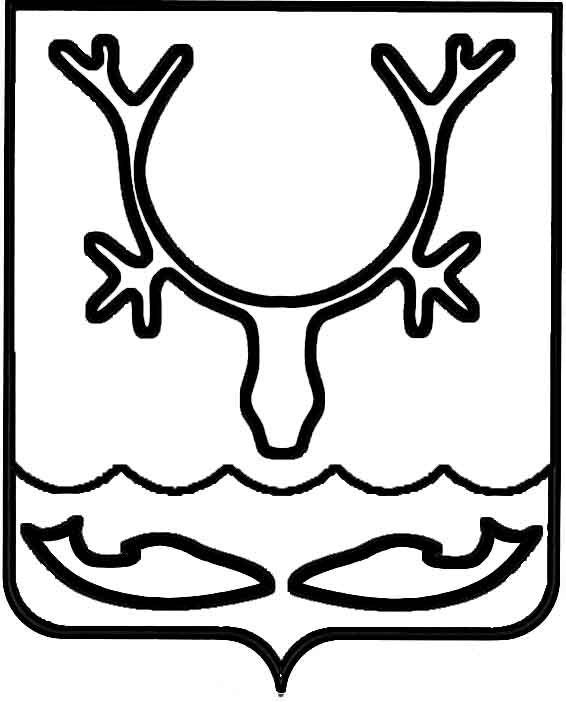 Администрация муниципального образования
"Городской округ "Город Нарьян-Мар"ПОСТАНОВЛЕНИЕОб утверждении организации для управления многоквартирным домом № 2 по пер. Ольховому в г. Нарьян-МареВ соответствии с частью 17 статьи 161 Жилищного кодекса Российской Федерации, Правилами определения управляющей организации для управления многоквартирным домом, в отношении которого собственниками помещений 
в многоквартирном доме не выбран способ управления таким домом или выбранный способ управления не реализован, не определена управляющая организация, утвержденными постановлением Правительства Российской Федерации от 21.12.2018 № 1616, постановлением Администрации МО "Городской округ "Город Нарьян-Мар" от 19.02.2019 № 203 "Об утверждении перечня организаций для управления многоквартирным домом, в отношении которого собственниками помещений 
в многоквартирном доме не выбран способ управления таким домом или выбранный способ управления не реализован, не определена управляющая организация", протоколом вскрытия конвертов с заявками на участие в открытом конкурсе 
по извещению № 1 от 09.06.2020 Администрация муниципального образования "Городской округ "Город Нарьян-Мар"П О С Т А Н О В Л Я Е Т:Определить из перечня организаций для управления многоквартирным домом, в отношении которого собственниками помещений в многоквартирном доме не выбран способ управления таким домом или выбранный способ управления 
не реализован, не определена управляющая организация, в качестве управляющей организации для управления многоквартирным домом № 2 по пер. Ольховому 
в г. Нарьян-Маре ООО "ЭНБИО" с даты внесения изменений в реестр лицензий субъекта Российской Федерации.Утвердить перечень работ и услуг по управлению многоквартирным домом, услуг и работ по содержанию и ремонту общего имущества в многоквартирном 
доме № 2 по пер. Ольховому в г. Нарьян-Маре согласно приложению к настоящему постановлению.Установить плату за содержание жилого помещения в многоквартирном                         доме № 2 по пер. Ольховому в г. Нарьян-Маре в размере 52,99 руб./кв.м/месяц.Управлению жилищно-коммунального хозяйства Администрации муниципального образования "Городской округ "Город Нарьян-Мар" в течение одного рабочего дня со дня подписания настоящего постановления разместить его                                        в государственной информационной системе жилищно-коммунального хозяйства 
и на официальном сайте Администрации муниципального образования "Городской округ "Город Нарьян-Мар". Управлению жилищно-коммунального хозяйства Администрации муниципального образования "Городской округ "Город Нарьян-Мар" в течение одного рабочего дня со дня подписания настоящего постановления направить копию постановления в Государственную инспекцию строительного и жилищного надзора Ненецкого автономного округа и в управляющую организацию ООО "ЭНБИО". Муниципальному казенному учреждению "Управление городского                                                       хозяйства г. Нарьян-Мара" в течение пяти рабочих дней со дня подписания                     настоящего постановления известить собственников помещений в многоквартирном                доме об определении управляющей организации путем размещения информации                                                    на информационных стендах в многоквартирном доме.Настоящее постановление вступает в силу со дня подписания, подлежит опубликованию в официальном бюллетене городского округа "Город Нарьян-Мар"                 "Наш город".Приложениек постановлению Администрации муниципального образования "Городской округ "Город Нарьян-Мар"от 25.08.2020 № 59025.08.2020№590И.о. главы города Нарьян-Мара А.Н. БережнойПЕРЕЧЕНЬобязательных работ и услуг по содержанию и ремонтуобщего имущества собственников помещений  в многоквартирном доме № 2 по пер. ОльховомуПЕРЕЧЕНЬобязательных работ и услуг по содержанию и ремонтуобщего имущества собственников помещений  в многоквартирном доме № 2 по пер. ОльховомуПЕРЕЧЕНЬобязательных работ и услуг по содержанию и ремонтуобщего имущества собственников помещений  в многоквартирном доме № 2 по пер. ОльховомуПЕРЕЧЕНЬобязательных работ и услуг по содержанию и ремонтуобщего имущества собственников помещений  в многоквартирном доме № 2 по пер. ОльховомуПЕРЕЧЕНЬобязательных работ и услуг по содержанию и ремонтуобщего имущества собственников помещений  в многоквартирном доме № 2 по пер. Ольховому№ п/пНаименование работ и услугПериодичность выполнения работ и оказания услугГодовая плата (рублей)Стоимость 
на 1 кв.м. общей площади (рублей в месяц) Плата за содержание жилого помещения Плата за содержание жилого помещения841 269,2452,99          в том числе:          в том числе:I. За услуги, работы по управлению многоквартирным домом, за содержание и текущий ремонт общего имущества I. За услуги, работы по управлению многоквартирным домом, за содержание и текущий ремонт общего имущества 807 294,6050,851Работы, необходимые для надлежащего содержания несущих конструкций и ненесущих конструкций многоквартирного дома106 051,686,681.1Техническое обслуживание конструктивных элементов2 раза в год31 910,762,011.1.1Проверка технического состояния видимых частей конструкций фундамента2 раза в год1.1.2Проверка состояния гидроизоляции фундаментов 2 раза в год1.1.3Осмотр стен2 раза в год1.1.4Осмотр перекрытий и покрытий2 раза в год1.1.5Проверка кровли на отсутствие протечек2 раза в год1.1.6Проверка температурно-влажностного режима и воздухообмена на чердаке2 раза в год1.1.7Проверка и при необходимости очистка кровли от скопления снега и наледи2 раза в год1.1.8Проверка состояния и при необходимости обработка деревянных поверхностей антисептическими и антипереновыми составами в домах с деревянными лестницами2 раза в год1.1.9Контроль состояния и восстановление плотности притворов входных дверей2 раза в год1.1.10Проверка состояния перегородок, внутренней отделки, полов помещений, относящихся к общему имуществу в многоквартирном доме2 раза в год1.1.11Проверка целостности оконных и дверных заполнений, плотности притворов, механической прочности и работоспособности фурнитуры элементов оконных и дверных заполнений в помещениях, относящихся к общему имуществу в многоквартирном доме2 раза в год1.1.12При выявлении повреждений и нарушений конструктивных элементов - разработка плана восстановительных работ 2 раза в год1.2Текущий ремонт конструктивных элементовпри необходимости74 140,924,671.2.1При выявлении нарушений, приводящих к протечкам кровли, - незамедлительное их устранение. 
В остальных случаях - разработка плана восстановительных работ (при необходимости), проведение восстановительных работпри необходимости1.2.2Восстановление или замена отдельных элементов крылец при необходимости1.2.3При наличии угрозы обрушения отделочных слоев или нарушения защитных свойств отделки по отношению к несущим конструкциям и инженерному оборудованию - устранение выявленных нарушенийпри необходимости1.2.4При выявлении нарушений целостности оконных и дверных заполнений в отопительный период - незамедлительный ремонт. В остальных случаях - разработка плана восстановительных работ (при необходимости), проведение восстановительных работпри необходимости2Работы, необходимые для надлежащего содержания оборудования и систем инженерно-технического обеспечения, входящих в состав общего имущества в многоквартирном доме148 758,129,372.1Техническое обслуживание системы ХВСпо мере необходимости12 224,520,772.1.1Проверка исправности, работоспособности, регулировка и техническое обслуживание элементов системы ХВС, относящихся к общедомовому имуществу многоквартирного домапо мере необходимости2.1.2Постоянный контроль параметров воды (давления, расхода) и незамедлительное принятие мер к восстановлению требуемых параметров водоснабженияпо мере необходимости2.1.3Промывка систем водоснабжения для удаления накипно-коррозионных отложенийпо мере необходимости2.2Текущий ремонт системы ХВСпри необходимости20 003,761,262.2.1Восстановление работоспособности (ремонт, замена) оборудования и водоразборных приборов (смесителей, кранов и т.п.), относящихся к общему имуществу в многоквартирном домепри необходимости2.2.2Восстановление герметичности участков трубопроводов и соединительных элементов в случае их разгерметизациипри необходимости2.3Техническое обслуживание системы ГВСпо мере необходимости12 224,520,772.3.1Проверка исправности, работоспособности, регулировка и техническое обслуживание элементов системы ГВС, относящихся к общедомовому имуществу многоквартирного домапо мере необходимости2.3.2Постоянный контроль параметров воды (давления, температуры, расхода) и незамедлительное принятие мер к восстановлению требуемых параметров водоснабженияпо мере необходимости2.3.3Промывка систем ГВС для удаления накипно-коррозионных отложенийпо мере необходимости2.4Текущий ремонт системы ГВСпри необходимости20 003,761,262.4.1Восстановление работоспособности (ремонт, замена) оборудования и водоразборных приборов (смесителей, кранов и т.п.), относящихся к общему имуществу в многоквартирном домепри необходимости2.4.2Восстановление герметичности участков трубопроводов и соединительных элементов в случае их разгерметизациипри необходимости2.5Техническое обслуживание системы отопления по мере необходимости15 558,480,982.5.1Проверка исправности, работоспособности, регулировка и техническое обслуживание элементов системы отопления, относящихся к общедомовому имуществу многоквартирного домапо мере необходимости2.5.2Постоянный контроль параметров теплоносителя (давления, температуры, расхода) и незамедлительное принятие мер к восстановлению требуемых параметров отопленияпо мере необходимости2.5.3Испытания на прочность и плотность (гидравлические испытания) узлов ввода и систем отопления, промывка и регулировка систем отопленияпо мере необходимости2.5.4Удаление воздуха из системы отопленияпо мере необходимости2.5.5Промывка централизованных систем теплоснабжения для удаления накипно-коррозионных отложенийпо мере необходимости2.6Текущий ремонт системы отопленияпри необходимости25 401,601,602.6.1Восстановление работоспособности (ремонт, замена) оборудования и отопительных приборов, относящихся к общему имуществу в многоквартирном домепри необходимости2.6.2Восстановление герметичности участков трубопроводов и соединительных элементов в случае их разгерметизациипри необходимости2.7Техническое обслуживание системы водоотведения6 032,880,382.7.1Контроль состояния элементов внутренней канализациипо мере необходимости6 032,880,382.8Текущий ремонт системы водоотведенияпри необходимости10 001,880,632.8.1Восстановление исправности элементов внутренней канализациипри необходимости10 001,880,632.9Техническое обслуживание системы электроснабжения2 раза в год6 509,160,412.9.1Проверка заземления оболочки электрокабеля, замеры сопротивления изоляции проводов2 раза в год2.9.2Проверка и обеспечение работоспособности устройств защитного отключения2 раза в год2.10Текущий ремонт системы электроснабженияпо мере необходимости9 208,080,582.10.1Замена вышедших из строя датчиков, проводки по мере необходимости2.11Техническое обслуживание системы газоснабжения11 589,480,732.11.1Осмотр газопровода и оборудования системы газоснабжения1 раз в год11 589,480,733Работы и услуги по содержанию иного общего имущества в многоквартирном доме239 410,0815,083.1Уборка мест общего пользования137 803,688,683.1.1Подметание тамбуров, коридоров, лестничных площадок и маршей3 раза в неделю82 555,205,203.1.2Мытье тамбуров, коридоров, лестничных площадок и маршей2 раза в месяц29 053,081,833.1.3Подметание лестничных площадок и маршей выше третьего этажа3 раза в неделю17 304,841,093.1.4Мытье лестничных площадок и маршей выше третьего этажа2 раза в месяц6 509,160,413.1.4Влажная протирка перил лестниц1 раз в месяц317,520,023.1.5Влажная протирка дверей1 раз в месяц1 746,360,113.1.6Мытье окон, в. т.ч. рамы, переплеты, стекла (легкодоступные)2 раза в год317,520,023.2Дезинсекция и дератизация12 383,280,783.2.1Дератизация и дезинсекция с применением готовой приманки1 раз в 2 года12 383,280,783.3Уборка придомовой территории68 901,844,343.3.1Подметание ступеней и площадок перед входом в подъезд2 раза в неделю952,560,063.3.2Подметание территории в теплый период2 раза в неделю1 428,840,093.3.3Подметание территории в дни без снегопада5 раз в неделю8 414,280,533.3.4Сдвигание свежевыпавшего снега в дни сильных снегопадовпо мере необходимости12 700,800,803.3.5Механизированная очистка придомовой территории от снега, удаление накатов и наледи6 раз в год16 034,761,013.3.6Очистка от снега и наледи участков территории, недоступных для механизированной уборкипо мере необходимости1 905,120,123.3.7Посыпка территории песком или смесью песка с хлоридамипо мере необходимости1 270,080,083.3.8Уборка контейнерной площадки5 раз в неделю26 195,401,653.4Организация накопления отходов I - IV классов опасности (отработанных ртутьсодержащих ламп и др.) и их передача в организации, имеющие лицензии на осуществление деятельности по сбору, транспортированию, обработке, утилизации, обезвреживанию, размещению таких отходов.по мере необходимости1 270,080,083.5Обеспечение устранения аварий в соответствии с установленными предельными сроками на внутридомовых инженерных системах в многоквартирном доме, выполнения заявок населения19 051,201,203.5.1Аварийное обслуживание оборудования и сетей отопленияпостоянно3 969,000,253.5.2Аварийное обслуживание оборудования и сетей ГВСпостоянно4 286,520,273.5.3Аварийное обслуживание оборудования и сетей ХВСпостоянно3 651,480,233.5.4Аварийное обслуживание оборудования и сетей водоотведенияпостоянно3 810,240,243.5.5Аварийное обслуживание оборудования и сетей электроснабженияпостоянно3 333,960,214 Услуги и работы по управлению многоквартирным домомпостоянно313 074,7219,72II.   За коммунальные ресурсы, используемые в целях содержания общего имущества МКДII.   За коммунальные ресурсы, используемые в целях содержания общего имущества МКД33 974,642,141.1Электрическая энергия, потребляемая при содержании общего имущества в многоквартирном доме8 096,760,511.2Холодная вода, потребляемая при содержании общего имущества в многоквартирном доме2 698,920,171.3Горячая вода, потребляемая при содержании общего имущества в многоквартирном доме11 113,200,701.4Отведение сточных вод в целях содержания общего имущества в многоквартирном доме12 065,760,76